新型コロナウイルス対策当クリニックでは、新型コロナウイルス感染状況から、当面の間、以下の対応策を取らせて頂きます。ご利用の皆様にはご不便とご迷惑をおかけ致しますが、ご理解とご協力をよろしくお願い致します。外来診療受診について受診される際のお付き添いを禁止させて頂きます。（お子様は預けて来ていただくようお願いします。）妊婦さんは感染対策のため、普段からマスク装着をお勧めします。体調不良がある、発熱している(37.5℃以上)、かぜ症状(せき・鼻汁・倦怠感など)のある方は、来院前に必ず電話にて受診のご相談をお願いします。体調面にご不安な点がある場合は、必ず来院前にご連絡頂きますようお願い致します。最新の情報をホームページでお伝えしておりますのでご確認ください。一般的な注意事項日常からマスクのご持参と着用、手洗いと手指消毒のご協力をお願い致します。人混みを避けるよう、不要な外出を控えてください。閉鎖空間での集会や会食などは控え、時差通勤、自家用車による通勤なども考慮してください。家族内に感染の疑いがある場合は部屋を分け、タオルや食器などの共有は避けてください。ご不明な点やご相談に関しては事前にスタッフまでお申し出頂きますようお願い致します。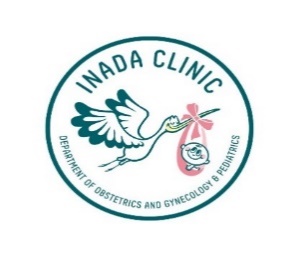 